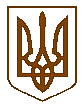 Баришівська селищна рада                                                                                                                                Броварського районуКиївської областіVIII скликанняР І Ш Е Н Н Я	       10.12.2020                                                                             №проект                                             Про надання згоди на укладаннякороткострокового договору орендиземельної ділянки ТОВ « УБА-АГРОСВІТ»в с.Волошинівкапід невитребуваними частками(паями)           На підставі  ст.12 Земельного кодексу України,  ст.26 Закону України  „Про місцеве самоврядування в Україні”, відповідно до Тимчасового порядку використання земель сільськогосподарського призначення, затвердженого рішенням селищної ради від 17.04.2019 №222-09-07,  розглянувши клопотання директора ТОВ «УБА-АГРОСВІТ»  О.І.Орла (с.Волошинівка, вул.Червоноармійська, 41А) щодо заключення договору оренди земельної ділянки  на території Баришівської селищної ради Волошинівського старостинського округу    Броварського району Київської області (за межами населеного пункту),     селищна рада				    		в и р і ш и л а:               1.Надати згоду ТОВ «УБА-АГРОСВІТ» на укладання короткострокового договору оренди земельної ділянки    загальною площею 12,88 га, в тому числі: №58 (2,96га), №51 (2,88га), №231(2,57га),  237/2(1,53га), №789(0,9514га), №775(0,9419га), №1199 (1,0504га)     для ведення товарного сільськогосподарського  виробництва, під невитребуваними частками (паями),  на території Баришівської селищної ради Волошинівського старостинського округу Броварського району Київської області терміном на 11 місяців.                 2.Встановити розмір орендної плати за земельну ділянку   площею 12,88 га,в тому числі: №58 (2,96га), №51 (2,88га), №231(2,57га),  237/2(1,53га), №789(0,9514га), №775(0,9419га), №1199 (1,0504га)     для ведення товарного сільськогосподарського  виробництва, під невитребуваними частками (паями), 						    на території Баришівської селищної ради Волошинівського старостинського округу Броварського району Київської області  у відповідності до нормативної грошової оцінки --%; 	       3.Договір набуває чинності з 01.12.2020 по 01.11.2021. 	       4.Оприлюднити дане рішення на офіційному веб-сайті Баришівської селищної ради.           5.Контроль за виконанням рішення покласти на постійну комісію з питань регулювання земельних відносин, природокористування, планування території, охорони пам’яток, історичного та навколишнього середовища.           Селищний голова                                           Олександр ВАРЕНІЧЕНКО